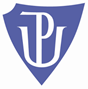 Univerzita Palackého v OlomouciCyrilometodějská teologická fakultaKatedra křesťanské výchovyIntegrovaný systém poradenství pro studenty na Univerzitě PalackéhoBakalářský projektAutor:		Ilona LetochováVedoucí práce:		PhDr. Jiří Pospíšil Ph.D.Olomouc 2017Prohlášení: Prohlašuji, že jsem celý bakalářský projekt vypracovala samostatně s použitím odborné literatury, která je uvedena v seznamu literatury.V Olomouci dne 20. 6. 2017				          …………………………Ilona LetochováPoděkováníDěkuji svému vedoucímu bakalářského projektu panu PhDr. Jiřímu Pospíšilovi Ph.D. za odborné vedení, průběžné cenné rady a připomínky během tvorby bakalářského projektu. ObsahÚvod	11	Poradenství	21.1	Kompetence poradenského pracovníka	31.2	Resorty poradenství	41.3	Metody	61.3.1	Terapeutické metody	61.3.2	Informační metody	81.3.3	Diagnostické metody	91.4	Poradenství a etika	101.5	Kariérní poradenství	111.6	Psychologické poradenství	132	Vysokoškolské poradny	182.1	Účel a přístupy vysokoškolských poraden	183	Univerzita Palackého v Olomouci	193.1	Cyrilometodějská teologická fakulta	203.2	Pedagogická fakulta	213.3	Přírodovědecká fakulta	223.4	Právnická fakulta	223.5	Filozofická fakulta	233.6	Lékařská fakulta	233.7	Fakulta zdravotnických věd	243.8	Fakulta tělesné kultury	244	Integrovaný systém poradenství pro studenty Univerzity Palackého	264.1	Charakteristika projektu	264.1.1	Záměr projektu	264.1.2	Obsah projektu	264.1.3	Cíl bakalářského projektu	274.1.4	Cílová skupina	274.1.5	Motivace studentů k využití stránek integrovaného poradenství	274.2	Zdůvodnění potřebnosti	284.3	Rizika projektu	294.3.1	Rizika	294.3.2	Plán pro předcházení rizikům	294.4	Personální zajištění	294.5	Rozpočet	304.6	Harmonogram	314.7	Aktivity projektu	334.7.1	Aktivita 1: Vytvoření funkční webové stránky integrovaného poradenství	334.7.2	Aktivita 2: Vytvoření a implementace procesního schématu integrovaného online poradenství	344.7.3	Aktivita 3: Databáze témat a poradců	374.7.4	Aktivita 4: Pilotní provoz	385	Závěr	39Seznam použité literatury:	40Seznam internetových zdrojů	43Seznam obrázků	45Seznam tabulek	45ÚvodUniverzita Palackého svými poradenskými službami přináší studentům podporu v těžkých životních situacích. Je důležité, aby se studenti na akademické půdě cítili bezpečně a v případě potíží věděli, kde hledat odbornou pomoc. Studenti se v tomto období soustavně připravují na budoucí povolání a určují si svoji životní dráhu. Ovšem ne všichni jsou rozhodnými a potřebují mít jistotu, že jejich rozhodnutí jsou správná. Nemusí jim stačit pouhé schválení rodičů nebo přátel, ale chtějí ujištění někoho objektivního, tedy pohled odborníka. Poradenští pracovníci napomáhají studentům získat náhled na situaci 
a poskytují rady v případě nesnází. Poradenské služby zajišťují také zpětnou vazbu pro Univerzitu ve formě informací o zátěžových situacích působících na studenty.Účelem tohoto bakalářského projektu je vytvoření integrovaného systému poradenství, který by studentům Univerzity Palackého umožnil poskytování poradenských služeb pomocí online poradny. Služby by zprostředkovávali poradenští pracovníci univerzity.První kapitola se bude zabývat vymezením pojmu poradenství a poodhalí podstatu poradenství. Popíše služby, které může poradce zprostředkovat klientovi. Představí resorty, ve kterých je možné se s poradenstvím setkat. Uvede metody, které poradenský pracovník používá při práci s klientem. Přiblíží problematiku poradenské etiky, prostřednictvím níž je stanovena hlavní etická zásada poradenství. Kariérní poradenství vymezí pojem kariérní zralost a důvody jeho podstaty umístění na školách. První kapitolu uzavře psychologické poradenství, které představí přístupy poradce ke klientovi, rozhovor a jeho fáze, a poukáže na nejčastější problémy vysokoškolských studentů. Druhá kapitola popíše význam vysokoškolských poraden a přístup poradce ke studentovi. Představí služby, s nimiž vysokoškolské poradny spolupracují. Třetí kapitola podá informace o budovách univerzity, v nichž se kariérní a psychologické poradenství realizuje. Představí vyučované obory, počet studentů a seznam poraden v rámci jednotlivých fakult. Dále kapitola popíše bohatou historii Univerzity Palackého. Následující kapitola se bude věnovat charakteristice bakalářského projektu, seznámí s jeho záměrem, cílem, obsahem, časovým harmonogramem, v němž se aktivity budou odehrávat, rozpočtem a konkrétními aktivitami. Poslední kapitola se bude orientovat na zhodnocení celého projektu.Poradenství„Poradenství znamená proces, při kterém profesionál poskytuje druhému člověku 
ve vztahu partnerské spolupráce při řešení problému informace, rady, vedení a podporu přiměřeně k životní situaci člověka a jeho životním cílům a potřebám tak, aby se zlepšila schopnost jedince se ve své životní situaci orientovat a na základě využití vlastních sil 
a zdrojů okolí ji co nejlépe řešit nebo přijmout, včetně přijetí odpovědnosti za důsledky rozhodnutí“. (Baštecká, Škábová, 2009, s. 236-237). Poradenství je principiální vztah charakteristický využitím jedné nebo více psychologických teorií a rozpoznáním souboru komunikačních dovedností. Vztah je ovlivněný zkušeností, intuicí a jinými interpersonálními faktory, také klientovými osobními obavami, problémy a ambicemi. (Feltham, 1995, s. 8).  Účelem poradenství je poskytnutí pomoci klientovi, aby se zbavil duševního neklidu. (Dryden, 2008, s. 16).Poradenské službyPoradce může poskytnout klientovi pět nejdůležitějších služeb. V první řadě je to poradenství zabezpečující informační služby orientující se na nabídky vhodného studia. Poradenství může také přispět k usnadnění rozhodování, ke kterému vede zjištění dobrých vlastností klienta.Další službou je zprostředkování, které může napomoci i ke spolupráci s jinou organizací.Významnou službou je také doprovod, což znamená, že klient má možnost doprovodu poradce do určité organizace.Poradce rovněž poskytuje uskutečnění aktivit, které budou směřovat klienta k růstu vědění a kompetencí například formou exkurze.Mentoring je poradenská služba, v níž se jedná o celkovou podporu jednotlivce, jejímž účelem je rozvoj jednotlivce. Klient k mentorovi po čase nahlíží jako ke svému vzoru. (Šuláková, Hůle, 2012, s. 18-20).Rozdělení poradenství podle povahy poradenských služeb dle Paulíka (1994, s. 22-23):ExpertízníU tohoto typu poradenství se hodnotí pouze objektivní stránka potíží klienta 
či organizace. Nejedná se tedy o psychologické poradenství. IntrospektivníIntrospektivní poradenství je takovým typem poradenství, které soudí klientovu osobnost. Do této kategorie spadá psychologické poradenství. Poradce zprostředkovává podporu při zjišťování klientových možností a rozvíjí schopnost porozumět své osobnosti. KombinovanéKombinované poradenství je spojení introspektivního a expertízního poradenství. 
U takového poradenství je klientovi napomáháno při výběru partnera či při volbě povolání. SpecializovanéToto poradenství je zaměřené na určité skupiny zvláštních otazníků života. Pomocí specializovaného poradenství se klient může vyrovnat s nároky společnosti, které se odlišují od jeho přesvědčení například o víře. Kompetence poradenského pracovníkaSprávný poradenský pracovník musí být vybaven vhodnými kompetencemi pro svoji práci. Rozlišujeme několik směrů kompetencí, které by měl poradce mít. Přehled kompetencí shrnujeme následovně:1. Odborné kompetence, které se projevují odbornými znalostmi a dovedností je umět použít. Odborné znalosti získává poradenský pracovník patřičným studiem.2. Metodické kompetence vyznačující se dovedností získávat poznatky, rozumově pracovat a volit metody podle zadaného pokynu. Metodické kompetence souvisí s kompetencemi odbornými, neboť je poradce získává také při studiu.3. Osobní kompetence představující sebejistotu, samostatnost a schopnost rozlišit své stránky osobnosti. Osobní kompetence jsou součástí osobnosti poradenského pracovníka, jeho charakterových a temperamentových vlastností. Získává je také v průběhu života. 4. Sociální kompetence se charakterizují vcítěním se do druhých lidí, tolerancí 
a schopností řešit problémy. (Sannwald, Schulte-Markwort, Resch, 2015, s. 23).Resorty poradenstvíPoradenství hraje důležitou roli v různých resortech. Jedná se o resorty ministerstva práce a sociálních věcí, zdravotnictví, školské poradenství, občanské poradny, internetové poradenství a další typy poradenství jako jsou kupříkladu poradenství, které poskytuje charita anebo laické poradenství poskytující svoji pomoc teenagerům a rodině. (Procházka et al., 2014, s. 24-26). V této podkapitole představujeme resorty, kterých se poradenství týká.Poradenství ministerstva práce a sociálních věcíPoradenská pomoc se řadí do sociálního poradenství. Definuje ho vyhláška 
č. 505/2006 Sb. Toto poradenství se dělí na základní a odborné. Základní se orientuje na předání informací klientovi, které mají přispět k řešení špatného sociálního stavu a předat údaje o sociálních službách, které může klient využít. Dále ho informuje o jeho právech. Odborné poradenství se orientuje na nezbytnosti skupin osob v různých poradnách. Úkolem odborného poradenství je zajištění pomoci v osobních věcech klienta, sociálně terapeutické pomoci a posílení styku s bezprostředním sociálním prostředím. (Procházka et al., 2014, s. 22).Ministerstvo práce a sociálních věcí zabezpečuje poradenství nejen individuální ale také skupinové nebo rodinné poradenství.Individuální poradenství řeší problémy klienta, složité životní situace, 
ale i psychosomatické potíže. Zabývá se také poradenstvím pro osoby bez zaměstnání. (Procházka et al., 2014, s. 24).Skupinové poradenství se zaměřuje na zkoumání vlastní identity členů skupiny, jejich situace za účelem změnit jejich názory a jednání. Osoba přichází se svými problémy do skupiny a ostatní členové poskytují zpětnou vazbu a společně se snaží přijít na to, 
jak změnit své jednání, aby se stav nezhoršoval. (Procházka et al., 2014, s. 215).Poradenství ve školstvíMezi školské poradenské instituce patří pedagogicko-psychologické poradny. V jejich týmu jsou odborníci, kteří mohou docházet do škol. Další institucí jsou speciálně pedagogická centra orientující se na činnost s dětmi, které mají speciální potřeby. Příkladem této činnosti je péče o děti s handicapem. Mezi poradenská zařízení řadíme i poradny v rámci základních a středních škol. Zvláštním typem poradenství jsou i poradny na vysokých školách řešící studijní i vztahové problémy. (Procházka et al., 2014, s. 25; Gabura, Pružinská, 1995, s. 16)Poradenství v oblasti zdravotnictvíPoradenství je orientováno na pomoc lidem s různým typem onemocnění. Tyto poradny jsou určeny pro osoby s nejrůznějšími onemocněními. Ale také sem patří poradny pro drogově závislé. (Procházka, et al., 2014, s. 26; Gabura, Pružinská s. 16-17).Další typy poradenstvíMezi další typy poradenství řadíme poradenství poskytované charitou nebo laické poradenství, které napomáhá rodině a teenagerům. Také sem patří činnost občanských sdružení. (Procházka et al., 2014, s. 26).Občanské poradnyObčanské poradny zabezpečují svoji pomoc lidem, kteří se ocitli v krizi. Pomáhají lidem řešit jejich problémy, které mohou být různého charakteru, nezaměřují se na určitou oblast, ale pomáhají při problémech různého charakteru. Poradenství usiluje o začlenění do společnosti osob a jejich seberealizaci. (Procházka, et al., 2014, s. 26).Internetové poradenstvíInternetové poradenství je v dnešní době velice využívané, výhodou je zejména anonymita, ale i to, že lidé se cítí uvolněně. Pracovníci musí mít kurz krizové intervence 
a školení, které je zaměřené na tento typ poradenství. Při internetové komunikaci je nevýhodou, že nevidíme mimiku člověka. (Procházka et al., 2014, s. 26).Metody„Metoda je způsob, jak dosáhnout nějakého teoretického nebo praktického cíle.“ (Petráčková, 1995, s. 492). Při setkání s klientem poradce používá různé metody, které pramení z jeho pracovní orientace a určitých poradenských postojů. (Procházka et al., 2014, s. 29). Poradenské metody můžeme dělit na terapeutické, informační a diagnostické. (Paulík, 1994, s. 35). Terapeutické metodyTerapeutické metody mají přispět k vyřešení nepříznivé situace klienta. Řadíme zde poznatky, poslání za specialistou, určení problému, mluvení o problému, podporu, výklad, nácvik, uvolňovací techniky, konfrontace, reflexe, typové situace a hraní rolí. (Procházka et al., 2014, s. 29-36).PoznatkyMezi první terapeutickou metodu řadíme poznatky. Jedná se o předávání poznatků klientovi, který například nemá dostatek informací o určité skutečnosti a to takovým způsobem, aby byly snadno pochopitelné. (Procházka et al., 2014, s. 29; Gabura, Pružinská, 1995, s. 63). Poslání za jiným specialistouPoslání za jiným specialistou nastává ve chvíli, kdy klient navštíví poradce kvůli svému problému, který ale neodpovídá odbornému zaměření poradce.  Klientovi musí být poskytnuty kontakty na organizaci, která se orientuje na problémy klienta. (Procházka et al., 2014, s. 30; Gabura, Pružinská, 1995, s. 63).Určení problémuDalší metodou pro práci s klientem je určení problému a jeho porozumění. Poradce zjišťuje pomocí rozhovoru, jaký je rozsah problému. Vysvětlení problému musí být postupné a nemělo by být urychlené, protože by se klient mohl vyděsit. Mohlo by dojít 
i k tomu, že klient již nebude chtít docházet za poradcem. Úkolem poradenského pracovníka je podpora klienta a nalézání různých způsobů řešení určité nepříznivé situace. (Procházka et al, 2014, s. 30; Gabura, Pružinská, 1995, s. 64).Hovoření o problému Klient dochází za poradcem i z důvodu potřeby hovoření o problému, a to v situacích, kdy s kým konzultovat svůj problém. U této metody často dochází  
ke katarznímu efektu, což znamená, že ventilace problému byla uspokojivá a další konzultace s poradcem klient nevyžaduje. (Procházka et al, 2014, s. 31; Gabura, Pružinská, 1995, s. 64).Podpora klientaBěhem celého setkání s klientem je důležitá jeho podpora. Samotné setkání s poradcem v něm způsobuje stav nejistoty. Pokud se klient obává o určitých tématech diskutovat s osobou, které se problém týká, může právě rozhovor s poradcem přispět k tomu, že se klient bude chtít o problému bavit i s ostatními lidmi. (Procházka et al., 2014, s. 31; Gabura, Pružinská, 1995, s. 65).VýkladPomocí výkladu poradce vysvětluje klientovi jeho chování a poukazuje jeho požadavky a přání. U klienta následovně dochází ke zjištění. Na klientovi však záleží, zda výklad akceptuje. Interpretaci jednání není možné použít při nedostačujících informacích. (Procházka et al., 2014, s. 31; Gabura, Pružinská, s. 65).NácvikMetodu nácviku je vhodné používat při nutnosti mít vliv na složku chování. Poradce však působí i na citovou a poznávací. Klient se během setkání s poradcem učí, jak zvládat určité situace, například fobie. Nácvik se využívá i v případech, kdy člověk se chce naučit zvládat rozpory nebo se potřebuje naučit asertivnímu chování. U poradenství, které se orientuje na partnerství, se učí tzv. ,,konstruktivní hádce“. Klient se pomocí ní učí hledat kompromisy k  rozřešení kolizí. (Procházka et al., 2014, s. 32; Gabura, Pružinská, 1995, s. 66).Uvolňovací technikyKlient pomocí uvolňovacích technik relaxuje a zbavuje se napětí. Mezi uvolňovací techniky patří cvičení s dechem, které kladně působí ve stresových situacích. Důležitý je nácvik dechového cvičení, aby při dýchání nedocházelo k chybám, jelikož špatným dýcháním může docházet k zhoršení úzkosti. (Procházka et al., 2014, s. 32-33; Gabura, Pružinská, 1995, s. 67-68).Mezi nejvíce používanou metodou je Schultzův autogenní trénink, v němž se objevují společně složky jógy a hypnózy. Trénink má přispět k poklesu úzkosti a například k léčení poruch spánku. (Procházka et al., 2014, s. 34-35; Gabura, Pružinská, 1995, s. 67-68;).SrovnáníSrovnání se používá, když chceme klientovi ukázat rozpory v jeho výrocích. Dále také v případech, kdy dochází k rozdílným názorům mezi blízkými osobami, kdy poradce musí situaci posoudit. (Procházka et al., 2014, s. 35).Pohled na problémPoradce předefinuje výpovědi od klienta takovým způsobem, aby povzbudil jeho následující názor na problém. Vede tedy klienta k sebereflexi. (Procházka et al., 2014, 
s. 35).Typové situaceTypové situace se využívají například v párovém poradenství, kdy jde o hraní určité problémové situace. Může jít například o představení modelových situací jako jsou například rodinné zvyky nebo řešení obtížných situací. Poradce zde působí jako mediátor. (Procházka et al., 2014, s. 35; Gabura, Pružinská, 1995, s. 68).Ztvárnění rolíHraní rolí se využívá, když chceme, aby si klient zkusil zahrát situaci, která by mohla nastat. Velkou výhodou této metody je, že člověk si může roli vyměnit a zakusit tak pocity jiné osoby. (Procházka et al., 2014, s. 36; Gabura, Pružinská, 1995, s. 69).Informační metody Informační metody mají poskytnout klientovi informace například formou besed, přednášek, ale i písemným sdělením. (Paulík, 1994. s. 35).PřednáškaMetoda přednášky se používá při skupinovém poradenství, kdy poradce chce předat informace klientům. Jako pomůcku využívá obvykle powerpointové prezentace. (Slavík, Zounková, 2014, s. 13).Beseda„Beseda je náhodná nebo předem připravená řízená schůzka s několika lidmi, 
kteří hovoří o určitém tématu.“ (ssjc.ujc.cas, neuvedeno).Diagnostické metodyPomocí diagnostických metod poradce získává více informací o klientovi. Mezi poradenské metody patří pozorování, rozhovor, dotazníky, testy výkonnosti osobnosti. (Paulík, 1994, s. 35).PozorováníPozorování je metoda, kterou poradce používá během setkání s klientem. Předmětem pozorování se stává klientovo vnější jednání. Poradce si všímá mimiky, gest, srozumitelnosti jeho vyprávění a psychického naladění. Pomocí pozorování a rozhovoru s klientem poradenský pracovník určuje diagnostickou hypotézu. Při následujících setkáních s klientem se tato hypotéza ověřuje. (Gabura, Pružinská, 1995, s. 56).RozhovorRozhovor je další diagnostickou metodou, pomocí níž můžeme získávat informace 
o přesvědčeních a stanoviscích osob. Jsou dva typy rozhovoru a to řízený rozhovor, v němž tazatel řízeným způsobem zjišťuje informace. Řízený rozhovor může být standardizovaný, kdy tazatel klade otázky podle dané osnovy v určitém pořadí. Další podobou řízeného dotazníku je částečně standardizovaný, který se liší od standardizovaného tím, 
že otázky nemusí být pokládány v určitém sledu. Druhou možností řízeného rozhovoru je volný rozhovor, u kterého je daný pevně cíl avšak způsob, jak jeho dosáhnout, není určený. Druhým typem rozhovoru je neřízený rozhovor, v němž si dotazovaný může zvolit téma rozhovoru. (Svoboda, 2013, s. 77-78).DotazníkDotazník je psychodiagnostická metoda, ve které klient odpovídá podle svého uvážení na otázky. Pomocí dotazníku zjišťujeme poznatky o charakteru klienta, také se využívá v situacích, kdy potřebujeme určit diferenciaci poruch od normy. Nevýhodou dotazníku je, že klient nemusí odpovídat pravdivě. V dotazníku se totiž zjišťuje, jak klient vnímá sám sebe. Vhodné je tedy užívat otázky, v nichž se netážeme přímo. Další možností je metoda „nucené volby“, což znamená, že si klient musí vybrat ze dvou tvrzení to, které se k jeho osobnosti více přibližuje. (Svoboda, 2013, s. 317- 319).Výkonové testyVýkonové se testy se zaměřují na výkon klienta. Mezi výkonové testy řadíme testy inteligence. Pomocí nich zjišťujeme intelektuální schopnosti i klientovu mentální úroveň. Podle Guilforda je inteligence: ,,schopnost jak poznávat, hodnotit, zapamatovat, konvergentně a divergentně myslet“. Stupeň inteligence se znázorňuje inteligenčním kvocientem. Ten ukazuje spojitost mezi mentálním věkem a chronologickým věkem. (Svoboda, 2013, s. 93- 96).Poradenství a etikaSoučástí poradenství je etická činnost. Dříve, než začne poradce s klientem konzultovat jeho problém, musí ho nejprve seznámit se všemi náležitostmi, jako jsou například poplatky nebo informace o tom, jak častá sezení poradce poskytuje. Klienti podepisují tzv. informovaný souhlas. (Dryden, 2008, s. 14).Dodržování zásad mlčenlivostiMlčenlivost je další z etických zásad v poradenství. Poradce nesmí sdělovat informace o klientovi nebo jeho problému. (Dryden, 2008, s. 15). Avšak jsou situace, kdy je nutné poskytnout určité informace o klientovi dalšímu subjektu, a to v případech, v nichž se klient poškozuje na životě nebo ohrožuje existenci jiného člověka. Další situací je, když poradenský pracovník poskytuje záznamy o práci s klientem a to v případech, kdy poradenství bývá propláceno pojišťovnou. Poradce může také podat informace 
o konzultaci v případě, kdy klient nezaplatí poplatek za poradenskou činnost. Dále je nutné podat záznam z poradenského sezení soudu, pokud ho sám vyžaduje. V některých institucích se zápis z poradenské činnosti odevzdává dalším odborným pracovníkům. Poskytnutí záznamu nastává i v případech, kdy nahráváte poradenský dialog na magnetofon. Proto by se tato skutečnost měla klientovi před začátkem sezení sdělit. (Dryden, 2008, s. 51).Rozvoj osobnosti a ochranaRozvoj osobnosti a ochranu zabezpečuje v poradenské činnosti zejména supervize. Prostřednictvím supervize je klientům podávána účinnější a bezpečnější pomoc. Cílem supervize je ochránit poradce. Jelikož poradenská činnost je mnohdy psychicky náročná, tak supervize chrání poradenského pracovníka před například syndromem vyhoření. Další možností rozvoje osobnosti je profesní růst, pomocí něj mohou poradenští pracovníci zjišťovat nové informace, které mohou přispět k obohacení jejich znalostí. (Dryden, 2008, s. 15).Kariérní poradenstvíProfesní poradenství je orientované na dávání doporučení, sdělení důležitých údajů a řešení potíží, které jsou spojené s volbou kariéry. (Freibergová et al., 2002, s. 47). Cílem kariérního poradenství je růst formálního vzdělání. U tohoto poradenství je podstatný individuální postoj ke klientovi. (Šuláková, Hůle, 2012, s. 12). Podle Freibergové (2002, 
s. 51) jedním z hlavních účelů kariérního poradenství je zprostředkovávat nabídky pracovních pozic. Univerzity kooperují s různými institucemi a podniky, ve kterých by studenti mohli být zaměstnáni. (Freibergová, 2002, s. 51). Mezi další cíle kariérního poradenství patří napomáhat při volbě nebo změně povolání, prevence špatných rozhodnutí v oblasti kariéry, předávat školám údaje o trhu práce a také poznatky 
o požadavcích o určitých povoláních. (Paulík, 1994, s. 113). Kariérní zralost je při volbě zaměstnání velice důležitá, označuje schopnost člověka uskutečňovat správná kariérní rozhodnutí. Mnoho žáků, kteří se hlásí na střední školu, není plně přesvědčeno o své volbě povolání, proto vyhledává pedagogicko-psychologické poradny. (Vendel, 2008, s. 20-21). Mezi metody, které se nejvíce používají v kariérním poradenství, patří rozhovor, pozorování, dialogy, psychodiagnostika, standardizované i orientační dotazníky. (Pauknerová, 2008, s. 8-9).Oblasti profesního poradenstvíV profesním poradenství jsou dvě důležité oblasti a to:Oblast orientovaná na zvolení povolání, u níž poradce zjišťuje, které povolání je pro člověka vhodné. Hledají se dispozice klienta pro povolání. Dělají se psychologické testy 
a dotazníky.Oblast orientovaná na plánování životní dráhy:Poradce zde usiluje o vývoj schopností klienta, které on poté může použít při svém zaměstnání. (Vendel, 2008, s. 197).Typy kariéryExistují různé typy kariéry, které mohou být pro jedince charakteristické.Prvním typem je stálá kariéra. Ta se vyskytuje u osob, které zůstaly po celou dobu u stejného zaměstnání. Příkladem profesí mohou být právníci nebo učitelé. Další typem je konvenční kariéra. Jedná se o typ kariéry, v němž dochází k vzestupu pracovní pozice. Nestálá kariéra je třetím typem kariéry, v níž jedinec mění zaměstnání vícekrát během života za účelem najít výhodnější pracovní místo. Dynamická kariéra je poslední typem. Ta se objevuje u lidí, kteří mění svá zaměstnání bez závažnějších důvodů. (Paulík, 1994, 
s. 116).Kariérní poradenství pro studentyKariérní poradenství poskytuje studentům nabídky práce, jelikož zaměstnanci poraden spolupracují s různými organizacemi a firmami. Poradenská služba je prováděna 
i pedagogy během studia. Kariérní poradenství má přispívat k naleznutí pracovního uplatnění studentů. (Freibergerová, 2002, s. 47).Studenti mají více možností setkání s potencionálními zaměstnavateli. První možností jsou „Veletrhy pracovních příležitostí“, kde podniky prezentují svoji činnost 
a pracovní možnosti pro studenty. Další příležitostí jsou prezentace jednoho konkrétního podniku, který přijde do výuky za studenty, propaguje svoji činnost a sděluje možnosti uplatnění studentů právě v jejich firmě a poté se studenty hovoří o jejich kariérních plánech. Jiný způsob, jak studenty seznámit s firmami, je jejich zapojení do výuky. Studenti budou řešit společně s firmou daný problém. Dále to jsou exkurze v podnicích, kde studenti vidí, jak probíhá ve skutečnosti práce ve firmě. Jinou možností jsou také rozhovory s firmou v poradenském centru, a to v případech, kdy podnik hledá nové zaměstnance. Nabídka pracovních míst může být zveřejněna i prostřednictvím internetových stránek. (Freibergerová, 2002, s. 47-53).Pokud si student není jistý, kam by měla směřovat jeho kariéra, tak ho poradce pomůže prostřednictvím pěti kroků navést na správnou cestu. (Freibergová, 2002, s. 49-50).V první fázi se zjišťují klientovi záliby, nadání, hodnoty, schopnosti a zdravotní problémy. Zde napomáhá metoda diagnostická, dotazník či dialog. Následně poradce klienta obeznamuje s výsledky šetření a možnostmi jeho uplatnění. V další fázi se klient vyjadřuje k návrhům pracovních míst a volí možnosti, které by se mu nejvíce zamlouvaly. Předposledním krokem je představení podniků, ve kterých by mohl být klient zaměstnán. Student se opět vyjadřuje k nabídkám a hodnotí práci v daných podnicích a institucích. Posledním krokem je sdělit klientovi způsoby hledání práce, psaní životopisů, 
ale i seznámit ho s postupem pohovoru. (Freibergová, 2002, s. 49-50).Psychologické poradenstvíPsychologické poradenství je takové poradenství, kde poradce napomáhá k vyřešení vztahových a individuálních problémů klienta. Základem poradenství je vztah klienta 
a poradce. Hlavním účelem je pomoc. (Freibergová et al., 2002, s. 55).Poradenská psychologie odráží vývoj psychologického poradenství. Obsahuje teoretické postoje i praktické zkušenosti. (Procházka, Šmahaj, Kolařík, 2012, s. 9-10).Tři období poradenského procesu z integrativního pohledu dle Colleye a Bonda (2008, s. 23-29):Počáteční období - v tomto období dochází k budování vztahu s klientem. Poradce musí pracovat s klientem takovým způsobem, aby klient se cítil bezpečně a chtěl s poradenským pracovníkem spolupracovat. Období je také charakteristické určením problémů, které chce klient vyřešit a uzavřením smlouvy mezi poradcem 
a klientem. Prostřední období - je orientované na zprostředkování pomoci a přehodnocení potíží klientů. Pokud klient přehodnotí své potíže, získá nový pohled na věc. Cílem prostředního období je tedy, aby se klienti na svůj problém byli schopni dívat jiným způsobem a to takovým, který je povede k určitému chování. Konečné období - v tomto období se v poradenském procesu určuje změna, které chce dosáhnout a také se  volí způsoby, kterými je možné dosáhnout změny.
Poslední fáze se věnuje i tomu, zda změna chování klientovi opravdu umožňuje lépe se smířit s potížemi.  Vztahy ke klientůmTerapeut musí věřit ve schopnosti klientů. Důležitý je také respekt a právě nedirektivní přístup ke klientovi. Terapeut by měl věřit i sám sobě. (Bobek, Peniška, 2008, s. 146). Poradce musí zachovat anonymitu klienta a věnovat se 
při práci s ním jen klientovi nikoliv dalším činnostem. Rovněž by se měl vyvarovat sdělování předčasných soudů. (Freibergová, 2000, s. 12).  Také by měl zvyšovat i klientovu sebedůvěru a komunikovat s ním v prostředí, které bude klidné a příjemné. (Paulík, 1994, s. 33). Prostředí poradenského pracoviště by mělo být přiměřeně osvětlené a příliš nearomatizované. Výzdoba by měla být přiměřená, osobní fotky poradce s partnerem či svíčky v poradně nejsou vhodnými, protože by mohly vyvolat negativní emoce u klienta. (Svoboda, 2012. s. 25- 26). RozhovorNejvíce používanou metodou v poradenství je rozhovor. Prostřednictvím rozhovoru může poradce určit problém klienta.  (Paulík, 1994, s. 36). Rozhovor a jeho fáze:1. Seznámení se s terapeutem je první fází rozhovoru. Při prvním setkání by měl zahájit dialog poradce neformální otázkou. Dále se poradce zjišťuje, kolik času si klient vyhradil na konzultaci. Poradce usiluje o to, aby mu klient důvěřoval. Po seznámení poradce zjišťuje, co od dialogu klient očekává. Taktéž se v této fázi určuje počet konzultací. (Svoboda, 2012, s. 29-33).2. Určení problému a cílů je velice důležitým krokem dialogu. Poradenský pracovník odhaluje klientovi hodnoty, smysl života a emoce, které kolize vyvolala. (Procházka, Šmahaj, Kolařík). Klient prostřednictvím pomůcek jako například dekorativních kamínků, znázorňuje svoje problémy. (Svoboda, 2012, s. 36).3. Následuje práce s klientem, do níž patří kladení otázek poradcem a motivace. (Procházka, Šmahaj, Kolařík, 2012, s. 27). V této fází dochází k ovlivnění klienta pomocí například sdělením odlišností ve výpovědích, vyjmenováním důležitých faktů a kladů, vyprávěním příběhů a naleznutím řešení problému. (Paulík, 1994, s. 38).4. Závěr dialogu je důležitou součástí rozhovoru, kdy terapeut shrnuje podstatné skutečnosti, ke kterým došel během schůzky. Klient dává zpětnou vazbu poradci. Společně se domlouvají na dalších krocích v terapii. (Procházka, Šmahaj, Kolařík, 2012, s. 27).Součásti rozhovoruRozhovor se skládá z několika složek, které jsou při práci s klientem důležité.Naslouchání klientůmDůležitým úkol poradce je naslouchání klientovi, v němž se poradce doptává na otázky klienta, jeví zájem o to, co mu klient sděluje. Pokud by se stalo, že se nebude poradce soustředit, mohlo by dojít k tomu, že nezpozoruje podstatné údaje o problému. Selektivní naslouchání je typem naslouchání, které není vhodné, protože poradce nebere v potaz všechny názory klienta. Může to vést k nepochopení a ukončení spolupráce. (Procházka, Šmahaj, Kolařík, 2012, s. 28-29). Naslouchání vede k tomu, že se klienti cítí bezpečně a lépe se jim popisuje jejich problém. (Dryden, 2008, s. 9).Správná formulace otázekU práce s otázkami je důležité, aby poradce nedával příliš složité otázky, ale kladl spíše otevřené otázky. Pomocí nich se klient rozhovoří o svých potížích. Otázky mají být kladeny tak, aby jim klient porozuměl. Poradce se snaží namotivovat klienta ke kladení otázek, jimž neporozuměl. (Procházka, Šmahaj, Kolařík, 2012, s. 28-29).ŘečVyjadřování poradce by nemělo být příliš složité na pochopení pro klienta. Odborné výrazy, které klient nezná, by měl poradce objasnit. Jestliže do poradny přijde například člověk bez domova, bude mluvit svým jazykovým projevem. Je vhodné, aby si poradce zapamatoval od klienta určitá slova, rozšíří si tak svoji slovní zásobu a poté bude lépe připraven na další konzultace s tímto člověkem. (Procházka, Šmahaj, Kolařík, 2012, s. 28-29).PřijetíPřijetí klienta jako osobnosti, jeho emocí a potíží je součástí správné komunikace. Poradce nesmí brát na lehkou váhu to, co mu klient sděluje. (Procházka, Šmahaj, Kolařík, 2012, 28-29). Dovednost vcítění se do klientaDůležité je vcítění se do klientových emocí. Poradce by měl dát jemu najevo, 
že klientovi porozuměl, klient se takto bude cítit pochopený. Poradce by se měl tedy umět vcítit do pozice klienta a přitom si zachovat svou roli, jelikož nemůže plně prožívat pocity klienta. Jedním z možných důsledků přílišného prožívání emocí klientů je syndrom vyhoření. (Dryden, 2008, s. 28).Otevřenost poradceSoučástí dialogu je otevřenost poradce. Její podstata spočívá v tom, že i poradce mluví o vlastních zkušenostech a emocích. To ale neznamená, že by měl říkat vše, 
nad čím uvažuje. (Procházka, Šmahaj, Kolařík, 2012, s. 29-30).Přístupy v poradenském rozhovoruU terapeutického rozhovoru se používají dva přístupy - direktivní a nedirektivní. Direktivní přístup se vyznačuje nadřízeností a podřízeností. Nedirektivní přístup charakterizuje přátelský přístup k ostatním lidem.Důležitá chvíle v terapii nastává, když člověk za sebe bere odpovědnost. Terapeut usiluje o to, aby člověk sám chtěl určitou věc změnit. Když člověk něco změnit chce, tak se tomu říká proaktivita. Poradce podněcuje kromě chtění i naleznutí řešení klienta. Pro člověka to není snadné, protože si většinou spíše říká, proč věci nelze udělat, což se nazývá reaktivitou.Při terapii je nejprve důležité, aby klient viděl, že za překážkami jsou možnosti. Následovně z nich vybere ty, které se mu líbí a jevil by o ně zájem.Poté zjišťujeme, zda by tato rozhodnutí nebyla příliš těžká. Hledá se 
co nejpřijatelnější změna, která by byla vhodnou a jíž by klient byl schopný udělat. (Bobek, Peniška, 2008, s. 133-142).Psychologické poradenství na vysokých školáchPsychologické poradenství na vysokých školách napomáhá řešit problémové stavy jedinců. Poradce usiluje o to, aby student sám byl schopen najít rozuzlení svého problému.Podle výzkumu Univerzity Palackého se zjišťovalo, jaké jsou nejvíce řešené problémy studentů. Nejčastěji odpovídali studenti, že jim způsobuje problém příprava na zkoušku, dále chybějící pevná vůle k učení se na zkoušku, náročné zvládání životních situací během zkouškového období a nepokoj a přílišné napětí po celý akademický rok. (Freibergová, 2002, s. 56-57).Vysokoškolské poradnyV následující kapitole budou uvedeny informace o vysokoškolských poradnách 
a službách, které nabízejí.Účel a přístupy vysokoškolských poradenPrvní vysokoškolská poradna vznikla již v roce 1935. Vysokoškolské poradny v té době nabízely svoji pomoc i středoškolským studentům. Po roce 1960 byla na školách v celé zemi zavedena funkce výchovného poradce. (Freibergová et al., 2002, s. 31). Poradna je takové zařízení, u něhož se organizační jednotka více nedělí. Poradenské centrum je takové zařízení, jehož organizační jednotka je složena z více poraden. (Freibergová et al., 2002, s. 13.). Poradenství na vysoké škole je přínosné nejen pro studenty a zaměstnance vysokých škol samotné, ale i celkově pro konkrétní vysokou školu. Jelikož poradny poskytují informace, které mají vliv na obsah vzdělávání, taktéž se pomocí nich zjišťuje stav na trhu práce. Mezi další účel poradenství na vysokých školách patří zprostředkování pomoci jednotlivci a to nejen při vztahových problémech, ale i v případech, kdy student řeší problémy spojené s volbou studijního oboru nebo povolání. Důležitým poselstvím poradenství je i prevence. (Freibergová, 2000, s. 15-16).Vysokoškolské poradny poskytují individuální, skupinové i hromadné poradenství. (Freibergová, 2002, s. 14-16). Nedirektivní přístup ke klientovi a spolupráce poraden s jinými subjektyPoradenství na vysokých školách by mělo mít charakter spíše nedirektivního přístupu. Nedirektivní přístup je charakteristický tím, že poradce je v roli posluchače 
a naslouchá klientovi. Tento přístup je vhodný, jelikož se jedná o poradenství s dospělými klienty. (Slavík, Zounková, 2014, s. 11).Vysokoškolské poradny spolupracují i s dalšími poradenskými službami jako jsou například linky důvěry, poradny zaměřené na problémy v manželství. Dále kooperují s právníkem, s nímž mají klienti možnost prodiskutovat své potíže. (Freibergová, 2000, 
s. 19).Univerzita Palackého v OlomouciUniverzita Palackého v Olomouci je místem realizace univerzitních poraden. Na univerzitě se nachází mnoho poradenských pracovišť, která denně pomáhají, studentům řešit jejich problémy. Tato kapitola představí konkrétní pracoviště poradenských pracovníků a historii univerzity.HistorieOlomoucká univerzita vznikla v roce 1573, když kolej Tovaryšstva Ježíšova získala promoční právo. Výuka na ní začala až o tři roky později filosofií. Existovaly jen dvě fakulty a to fakulta svobodných umění a teologických disciplín. Na počátku 17. století byla pražská defenestrace a začala třicetiletá válka. Na Moravě vládl biskup a kardinál Dietrichštejn ten však byl sesazen po obsazení Brna stavovskými vojsky. Studenti vysoké školy Tovaryšstva Ježíšova se rozešli a zpět se navrátili až po povstání. V roce 1642 začala švédská okupace, při níž byly zničeny budovy jezuitů. Švédská okupace trvala osm let a po jejím ukončení se začala stavět budova starého konviktu a chrám Panny Marie Sněžné. Také na filozofické fakultě se začaly vyučovat disciplíny, mezi které patřila například logika a metafyzika. V roce 1778 byla univerzita přemístěna do Brna. Hlavní důvodem přemístění bylo to, že šlechta a úředníci, kteří sídlili v Brně, si přáli mít, co nejkvalitnější vzdělání pro své syny. Univerzita se o čtyři roky později se však univerzita navrátila zpět do Olomouce a to vydáním dvorského dekretu. O pár let později byla univerzita přeměněna na lyceum, jelikož podle císaře Josefa II. bylo zapotřebí jen tří univerzit. Budova lycea byla na náměstí republiky v dnešních vojenských ubikacích. V lyceu se přednášela teologie právo a lékařství a v budově dnešní Cyrilometodějské fakulty se vyučovala filozofie. Univerzita v roce 1860 s výjimkou Teologické fakulty, která byla zanechána až do roku 1939. Sedmnáctého listopadu 1939 byly uzavřeny všechny vysoké školy v celém Československu. O sedm let později byla univerzita opět zprovozněna a dostala název Univerzita Palackého. Prvním rektorem byl jmenován Josef Ludvík Fischer. (Fiala et al., 2009, s. 28-86).Cyrilometodějská bohoslovecká fakulta byla zprovozněna jako první. Když přišli k moci komunisté, byl chod univerzity v nebezpečí. Kvůli vysokoškolským reformám odešly desítky vědců, hlavně z filozofické fakulty, protože obory, kterým se věnovali, 
se nevyučovaly. V padesátých letech fungovala jen lékařská a filosofická fakulta. V roce 1953 byla zrušena bohoslovecká fakulta, jelikož komunisti studenty této fakulty vnímali jako posedlé náboženstvím. Také došlo k zrušení pedagogické fakulty. Vznikly však vysoká a vyšší škola pedagogická. (Fiala et al., 2009, s. 105-110). Na vysoké škole pedagogická byla fakulta přírodních i humanitních věd. V 60. letech se zvyšovala důležitost vědeckosti. Už se nelpělo jen na komunistických zásadách. Protože bylo zapotřebí zvýšit kvalifikaci funkcionářů, tak se místo rozsáhlých knih začaly psát krátké monografie, které se zasloužily o navýšení kvalifikace. V šedesátých i sedmdesátých letech se konaly čistky. Nejvíce zaměstnanců odešlo z filosofické fakulty, jelikož usilovali o odbornou reformu fakulty. Přijímání na univerzitu nebylo objektivní, protože dokumenty o zájemcích o studiu prohlížely i stranické a státní orgány. A právě ty rozhodovaly bez ohledu na výsledky přijímacích zkoušek o tom, kdo bude přijat na univerzitu. Byli přijímáni studenti, kteří neměli vlohy k určitému oboru a ti opravdu nadaní neměli možnost studia. V 80. letech se snažilo mnoho osob získat vysokoškolský titul. Hodně o něj usilovali členové komunistické strany. Udělování vědeckých titulů bylo rovněž pod kontrolou komunistické strany. (Bieberle, 2011, s. 9-84).V současnosti je na Univerzitě Palackého osm fakult. Počet studentů na univerzitě je dvacet tisíc devět set čtyřicet. Univerzita Palackého nabízí studentům velké množství poradenských služeb, které probíhají na konkrétních fakultách. Studenti si mohou vybrat fakultu, jejíž službu využijí podle své volby. (zdroj vlastní).Cyrilometodějská teologická fakultaCyrilometodějská teologická fakulta byla první založenou fakultou. Prvotní název zněl bohoslovecká fakulta. V 17. století byl chod univerzity dvakrát zastaven 
a to z důvodu stavovského povstání a švédské okupace. (Pojsl, 2010, s. 10-13). V roce 1848 proběhla školská reforma, která způsobila zrušení olomoucké univerzity. Na univerzitě studoval nízký počet žáků a byl nedostatek financí, proto byly zrušeny fakulty s výjimkou právě teologické fakulty. I když většina studentů byla českých, na fakultě se hovořilo německy. Avšak jen do doby, kdy byla zrušena rakouská monarchie. (Pojsl, 2010, s. 16-20). V roce 1939 byla fakulta uzavřena a o šest let později byla její činnost obnovena. Rok 1950 byl velice významným, jelikož byl chod fakulty opět zastaven. Studenti měli možnost dále studovat ve městě Litoměřice, avšak pod kontrolou institucí státu. Tato alternativa většině studentů nevyhovovala a mnoho z nich odešlo na vojnu. Po roce 1989 byla fakulta znovu otevřena. Až v roce 1992 fakulta byla přejmenována na Cyrilometodějskou teologickou. Po roce 2000 začaly vznikat nové obory zaměřené na sociální oblast. (cmtf.upol, neuvedeno).V současnosti fakulta realizuje mnoho projektů zaměřených nejen na oblast teologickou jako například projekt Prosociální jednání v kontextu pluralitní a multikulturní společnosti. (cmtf.upol, neuvedeno). Výzkumná činnost se věnuje zejména oblasti zdraví, křesťanským, středověkým textům a pomocí kateder se orientuje na teologické texty. 
Na fakultě probíhá celoživotní vzdělávání i univerzita 3. věku. Na fakultě studuje tisíc sedmdesát sedm osob a probíhá v ní psychologická poradenská činnost. Jsou zde vyučovány obory orientované na teologii, jako je například Biblická teologie, Teologická studia. Avšak své místo zde mají i disciplíny zaměřené na sociální sféru. Mezi představitele patří obory Charitativní a sociální práce, Mezinárodní sociální 
a humanitární práce nebo Sociální pedagogika. (cmtf.upol, neuvedeno).Pedagogická fakultaPedagogická fakulta byla založena v roce 1946 a vyučovaly se zde obory jako je například učitelství pro mateřské, základní a střední školy. O osm let později se začalo uvedené učitelství pro mateřské školy a základní školy prvního stupně vyučovat na školách, které byly středoškolského charakteru. V tomto období se studovalo i na Vysoké škole pedagogické. Učitelství druhého stupně se vyučovalo na vyšších odborných školách. Později začaly vznikat instituty a ty se postupně přetvářely na pedagogické fakulty. Olomoucká pedagogická fakulta se velice rozvíjela, jelikož začala nabízet velké množství nových oborů pro studenty. V 90. letech se na fakultě vyučovaly nové obory jako je například Speciální pedagogika nebo Sociální práce. (pdf.upol, neuvedeno).Od roku 2010 studuje na pedagogické fakultě větší počet studentů ze zahraničí. Velký zájem je i o programy celoživotního vzdělávání. Mezi obory, které se vyučují na pedagogické fakultě, řadíme například obory Logopedie, Předškolní pedagogika, Řízení volnočasových aktivit, Speciální pedagogika, Učitelství pro 1. stupeň a mnoho dalších. V současnosti na fakultě studuje čtyři tisíce tři sta devadesát šest studentů. Fakulta uskutečňuje řadu projektů, na nichž se podílí i země jako je například Čína, Švédsko, Polsko a další státy. Fakulta také realizuje mnoho projektů, které jsou dotovány krajem, Ministerstvem školství mládeže a tělovýchovy, Evropským strukturálním fondem, operačním programem Lidské zdroje a zaměstnanost, fondem rozvoje vysokých škol nebo Grantovou agenturou České republiky. (Pedagogická fakulta v roce…, 2010, s. 16-23).Svou důležitou funkci zde plní poradenské služby. Studenti a pedagogové mohou využít nejen psychologické poradenství, ale i další druhy poradenství jako je poradenství, v oblasti prevence rizikového jednání nebo poradenství pro studenty s postižením, které napomáhá svými službami k předání obsahu učebního materiálu a to například překládáním do znakového jazyka. (Pedagogická fakulta v roce…, 2010, s. 32- 33).Přírodovědecká fakultaPřírodovědecká fakulta je orientována především na výzkumnou oblast. Důležitou úlohu mají při výzkumné činnosti projekty Grantové Agentury České republiky. Přírodovědné obory se na počátcích univerzity vyučovaly v rámci filozofické fakulty 
v přednáškách věnovaným slavným filozofům například Aristotelovi nebo Senecovi. (60 let Přírodovědecké fakulty Univerzity Palackého, 2013, s. 6-8).Na vysoké škole pedagogické se v 50. letech studovaly přírodovědecké obory na fakultě přírodních věd. Přírodovědecká fakulta začala působit až po roce 1950, kdy se sloučila Vysoká škola pedagogická s Univerzitou Palackého. A název fakulty přírodních věd do současné podoby byl změněn o rok později. Na fakultě začalo působit mnoho kateder. (60 let Přírodovědecké fakulty Univerzity Palackého, 2013, s. 10-13).Nyní je celkový počet studentů na přírodovědecké fakultě je tři tisíce šest set tři.Fakulta poskytuje studentům také kariérní poradenství. Na přírodovědecké fakultě se studují obory Informatika, Ekologie, Biofyzika a Biochemie. (obory.upol, neuvedeno).Právnická fakultaPrávnická fakulta vznikla až v roce 1991. Právo se předtím vyučovalo v rámci Teologické fakulty nebo na Stavovské akademii. (Hrušáková, 2011, s. 8-15). V době komunismu, kdy se předpokládalo, že bude právnická fakulta otevřena, se objevil postoj, že právníci jsou nedůležití. A tak pro právníky byla určena právnická škola pracujících. Rok 1991 byl velice důležitý, protože došlo k obnovení fakulty. (Hrušáková, 2011, s. 27)V současné době probíhá na fakultě mnoho výzkumů a projektů. Právnická fakulta kooperuje na projektech i s jinými zeměmi jako například Maďarsko, Polsko nebo Slovensko. (Hrušáková, 2011, s. 75-77). Mezi nejznámější projekty právnické fakulty patří například Použití a uskutečnění evropského práva ve V4 zemích, což jsou uvedené zahraniční země. Dalším projektem, tentokrát bez spolupráce se zahraničními zeměmi, je projekt, který se snaží o Právní vzdělání pro celý život, jehož účelem je zlepšovat výuku na Právnické fakultě. (pf.upol, neuvedeno). V současnosti se na ní vyučují obory jako je Právo ve veřejné správě, Právo a právní věda, Evropská studia se zaměřením na Evropské právo či International and Europen Law. (obory.upol, neuvedeno). Studiu na právnické fakultě se věnuje celkově tisíc čtyři sta sedmdesát osm studentů. (zdroj vlastní).Filozofická fakultaFilozofická fakulta obnovila svoji činnost v roce 1946. Na fakultě začalo vznikat mnoho ústavů, například historický nebo psychologický. Filozofická fakulta byla největším terčem komunistického nátlaku. V té době byly rušeny obory a dokonce neexistovala ani katedra filozofie, která znovu zahájila činnost až v roce 1990. Vznikaly nové obory jako například Žurnalistika či Politologie a navracely se rušené obory. V současnosti na fakultě studuje pět tisíc pět set devadesát tři osob. Nachází se zde psychologická poradna pro studenty a zaměstnance univerzity. Výzkumná činnost na fakultě patří mezi velice rozvinutou. Fakulta spolupracuje na projektech i s jinými univerzitami. Témata se týkají nejen filosofie, ale i historie, muzikologie, lingvistiky 
a dalších. Mezi projekty nedávno řešenými patří například Literatura a film bez hranic. (ff.upol, neuvedeno).Lékařská fakultaFakulta začala působit v roce 1947 po obnovení univerzity. O dva roky později začala vydávat biomedicínské listy. V 18. století se vyučovaly obory medicíny na olomouckém lyceu. Vyučovaly se tam předměty jako je například ranhojičství nebo porodnictví. V roce 1951 se začal vyučovat obor zubní lékařství. Avšak chyběly prostory k tomu, aby se studenti mohli dostatečně vzdělávat. Později se problém vyřešil tím, že se přemístila část stomatologického oddělení na ulici Palackého, kde se studenti mohli lépe vzdělávat a připravovat na své budoucí povolání. (lf.upol, neuvedeno).V současnosti fakulta využívá kromě kliniky zubní lékařství pro studenty teoretické ústavy a ústav molekulární a translační medicíny, které slouží jako budovy pro vzdělávání studentů. Na fakultě jsou vyučovány obory je Všeobecné lékařství a Zubní lékařství. Biomedreg je projektem pomocí něhož probíhá výzkum na obou nově vybudovaných ústavech. Avšak lékařská fakulta kooperuje ve výzkumu i s přírodovědeckou fakultou. (lf.upol, neuvedeno). V současné době se studiu na Lékařské fakultě věnuje dva tisíce tři sta tři osob (zdroj vlastní).Fakulta zdravotnických vědFakulta zdravotnických věd je nejmladší fakultou Univerzity Palackého. Vznikla teprve před devíti lety. Studují se na ní obory jako je například Fyzioterapie, Porodní asistent, Všeobecná sestra či nově i Zdravotnický záchranář. Na fakultě také probíhá výzkumná činnost zabývající se tématy jako je například péče o seniory nebo chronické onemocnění vzniklé špatným životním stylem. Mezi aktuální projekty patří například Kvalita života a zátěž rodinných pečujících od paní magistry Kozákové. (fzv.upol, neuvedeno). Na fakultě studuje celkem šest set dvacet pět studentů a nachází se zde 
i psychologická poradna. (zdroj vlastní).Fakulta tělesné kulturyJiž v roce 1946 byl v Olomouci ústav, kde studovali budoucí pedagogové tělesné výchovy. O padesát jedna let později vznikla samostatná fakulta tělesné kultury. Tato fakulta se věnuje také vědeckým výzkumům, které se orientují se na zkoumání způsobu života dětí. Jedním z nejznámějších výzkumů je Mezinárodní výzkumná studie 
o zdraví a životním stylu dětí a školáků. Acta Gymnica a Tělesná kultura jsou časopisy, které jsou fakultou vydávány. Výjimkou na této fakultě není ani celoživotní vzdělávání. Fakulta poskytuje řadu kurzů a její součástí je i poradenské centrum. (ftk.upol, 2016). Mezi obory, které se na fakultě studují, patří zejména Rekreologie, Tělesná výchova, Tělesná výchova a sport nebo Trenérství a sport. (obory.upol, neuvedeno). Fakultu tělesné kultury navštěvuje celkem tisíc osm set šedesát pět studentů. (zdroj vlastní).Integrovaný systém poradenství pro studenty Univerzity PalackéhoV této kapitole Vás seznámíme s naším bakalářským projektem. Popíšeme záměr projektu a jeho cíle.Charakteristika projektuNásledující podkapitola uvede záměr projektu a konkrétní cíle projektu.Záměr projektuSystém integrovaného poradenství pro studenty Univerzity Palackého je projektem, který vznikl za účelem zprostředkování online kariérního a psychologického poradenství studentům Univerzity Palackého. Podstatou systému integrovaného poradenství je online poradna, kde studenti budou moci psát své dotazy z kariérní a psychologické oblasti konkrétním poradcům z poradenských pracovišť univerzity. Studentům má poradna napomoci včas řešit jejich problémy a předcházet pocitům beznaděje. Online poradna takto poskytne odborné rady bez nutnosti osobní konzultace, což mnoho studentů ocení, protože mnoho studentů může pociťovat ostych z osobní schůzky. Pokud by však někteří studenti, upřednostňovali poradenství prostřednictvím osobní konzultace, mohou si sjednat schůzku s poradcem pomocí online poradny či kontaktního emailu, který je také dostupný na internetových stránkách. Obsah projektuInternetové stránky online poradenství umožní studentům řešit jejich problémy z osobní i profesní oblasti. Z dosavadních univerzitních poradců poskytují pouze dva online poradenství. Tento projekt by mohl rozšířit síť poradců, kteří by zprostředkovali online poradenství, a také by posílil spolupráci mezi nimi. Dále by umožnil studentům si vybrat konkrétního poradce podle vlastního uvážení, který by jim pomohl vyřešit své problémy. Tento poradenský systém se skládá z několika poradců, kteří se zaměřují na určitou problematiku, což by mohlo přispět k vyřešení více problémů u studentů. Na stránkách online poradny studenti naleznou informace o poradcích, kteří poradenství poskytují. Dále internetové stránky seznámí studenty se službami, jenž mohou být poskytovány v rámci poradenství a také zde naleznou místa působnosti poradenských pracovišť. Součástí internetové stránky je formulář, v němž si studenti zvolí téma, ke kterému se jejich problém pojí a konkrétního poradce, jemuž chtějí dotaz odeslat.Cíl bakalářského projektuCílem projektu je vytvoření online poradny, pro studenty Univerzity Palackého. Online poradna umožní řešení kariérních a psychologických problémů studentů. Studenti zde budou moci prostřednictvím formuláře psát své dotazy, na které jim budou odpovídat konkrétní poradci. Pomocí online poradny si budou moci studenti sjednat i osobní konzultaci s určitým poradcem. Online poradna jim také poskytne přehled jmen a zaměření poradců, což umožní studentovi lépe si vybrat poradce.Cílová skupinaCílovou skupinu projektu tvoří studenti Univerzity Palackého, což znamená, že se jedná o věkovou skupinu v rozmezí od 19-28 let u prezenčního studia. Avšak poradenské stránky jsou určeny i pro studenty kombinovaného studia, kde není věková hranice určena.Motivace studentů k využití stránek integrovaného poradenstvíMotivace studentů k využití internetové stránky integrovaného online poradenství, by byla pomocí webových stránek Univerzity Palackého, kde byl odkaz na webovou stránku online poradenství. Další možností jak obeznámit studenty s novou online poradnou, by bylo pomocí časopisu Žurnál, což je univerzitní časopis, v němž by se vždy jedenkrát za semestr mohlo psát o univerzitním online poradenství. Vhodným způsobem pro propagaci by bylo také univerzitní rádio UP AIR, v němž by moderátoři mohli každý měsíc představovat služby internetového poradenství. Studentům prvních ročníků by mohli vybraní poradci prezentovat jejich poradenské služby. Možností propagace by také mohly být workshopy 
a semináře pro studenty pořádané poradenskými pracovníky.Zdůvodnění potřebnostiIntegrovaný systém poradenství má studentům zajistit možnost psát své dotazy pomocí online poradny. Pro zjištění potřebnosti projektu nám poslouží swot analýza. Swot analýza je analytická metoda orientující se na zhodnocení činitelů, které mají vliv na úspěšnost instituce. (managementmania, neuvedeno). Tabulka 1: Swot analýzaRizika projektuV této podkapitole se nachází výčet rizik, která mohou negativně působit na projekt integrovaného poradenství. Podkapitola také představuje plán pro předcházení rizik.RizikaNapadení systému zvenčí Nepřidělení financí na uskutečnění projektuOpožděné reakce na dotazyNeochota zaměstnanců se zapojit do projektuZneužití uživatelského účtuMožnost selhání systémuPlán pro předcházení rizikůmDostatečná ochrana proti kybernetickým útokůmDůležité je mít více možných finančních zdrojů pro realizaci projektuPokud neodpoví poradce vybraným studentem do sedmi dnů, dotaz se automaticky pošle správci neurčitých dotazů, který vybere jiného poradceLepší finanční ohodnoceníPři neaktivitě uživatelského účtu delší než 15 minut dojde automaticky k jeho odhlášeníPravidelné aktualizace, které zahrnují opravu chyb systémuPersonální zajištění Personální zajištění univerzitních poraden poskytují odborní poradci, kteří mají kompetence ke svému povolání. Počet poradců v jednotlivých poradnách je odlišný. 
Na Cyrilometodějské fakultě poskytují poradenství odborníci, kteří mají vystudovaný obor psychologie a vyučují na této fakultě. Poradci pedagogické fakulty poskytující psychologické poradenství mají rovněž vystudovaný obor psychologie a vyučují na pedagogické fakultě. Na Filozofické fakultě také zprostředkovávají poradenství pedagogové fakulty, kteří mají vystudovaný obor psychologie. Na přírodovědecké fakultě poskytuje poradenství pedagožka a mzdová účetní fakulty. Poradenskými pracovníky na fakultě tělesné kultury jsou klinická psycholožka a pedagog fakulty. Na fakultě zdravotnických věd poskytuje poradenství pedagožka fakulty, která absolvovala studium psychologie. Ve studentském kariérním a poradenském centru zprostředkovává poradenství pracovnice, která má vystudovaný obor Žurnalistika, Sociální právo a Marketingovou komunikaci. Nyní je zaměstnána jako ředitelka krajské hospodářské komory Olomouckého kraje. Poradenství v poradenském centru rovněž poskytuje zaměstnankyně, která má vystudovaný obor Pedagogika a Sociální práce. V současné době pracuje jako koodinátorka služeb v tomto centru.RozpočetRozpočet projektu nám stanoví celkové náklady, které jsou potřebné k realizaci všech aktivit. V každé aktivitě vystupují osoby, které jsou pověřené určitými úkoly v projektu. Celková výše nákladů za aktivity 1-4 se vyšplhala na 3 011 889 Kč.Tabulka 2: Rozpočet jednotlivých aktivitHarmonogramHarmonogram projektu nám zobrazí časové uspořádání aktivit. Celý projekt se skládá ze čtyř aktivit. Jako první začíná náš projekt aktivitou číslo 2 tedy vytvořením a implementací procesního schématu integrovaného online poradenství, v tabulce je vyznačena modrou barvou. V aktivitě se jedná o vytvoření vývojového diagramu, na jehož základě vznikne procesní schéma. Vytvoření procesního schématu online poradenství bude trvat 1 rok.Na aktivitu číslo 2 bude navozovat aktivita číslo 1, v níž se jedná o vytvoření funkční webové stránky online poradenství. V tabulce je tato činnost znázorněna žlutou barvou. Aktivita má předat informace o cíli webových stránek, o službách, kterou jsou v rámci univerzitního poradenství poskytovány a o umístění poradenských pracovišť. Tato aktivita by se měla uskutečnit během jednoho roku. Třetí aktivitou je databáze jmen poradců a témat. V tabulce je činnost vyznačena červenou barvou. V databázi jmen a poradců si studenti budou moci volit téma, k němuž se jejich problém vztahuje. Dále si studenti vyberou konkrétní fakultu a poradce, který se daným dotazem bude zabývat. Aktivita je plánovaná na jeden rok. Poslední aktivitou je pilotní provoz, který nastává až po dokončení všech předchozích aktivit. V této fází už je spuštěný celý systém. Pilotní provoz je vyobrazen fialovou barvou. Podstatou pilotního provozu je zjištění, zda celý systém funguje správně. Určují se zde chyby v systému. Pilotní provoz bude probíhat v půlročním časovém období.Tabulka 3: Harmonogram aktivitAktivity projektuTato podkapitola se bude věnovat aktivitám celého projektu.Aktivita 1: Vytvoření funkční webové stránky integrovaného poradenstvíPopis aktivity: První aktivita se zabývá vytvořením funkční webové stránky integrovaného poradenství, která je určená pro studenty Univerzity Palackého. Studentům by internetové stránky měly poskytnout informace o cíli internetových stránek, také o tom, jaké služby jim internetové poradenství nabízí. Součástí internetové stránky bude také formulář, kde budou moci studenti psát své dotazy poradcům. Webové stránky integrovaného poradenství by měly charakterizovat studijní, kariérní a psychologické poradenství. První aktivita by se měla se skládat z několika položek, které budou podstatné pro obsahovou část internetové stránky. Patřily by zde položky: o nás, služby, kde nás najdete. Ukázka položek:Přehled položek na internetové stránce: Položka: O nás V položce o nás by mělo být napsáno, za jakým účelem stránka vznikla. Také by měla obsahovat informace o možnostech sjednávání konzultací a formuláři pomocí, kterého by studenti posílali své dotazy poradcům. Na webových stránkách by měly být informace o tom, kdo poskytuje služby.Položka: SlužbyV položce služby by měly být uvedeny poskytované služby prostřednictvím integrovaného systému poradenství. V této položce by měli být definované zaměření poradny. Měla by zde být uvedena také jejich cena služeb.Položka: Kde nás najdeteV položce kde nás najdete, by měly být uvedeny budovy, adresy a místnosti na univerzitě, v nichž probíhá poradenství. Pro lepší orientaci by mohlo být vhodné doplnit text o mapy konkrétních budov, ve kterých poradenství probíhá. Ukázka položky:Filozofická fakulta: psychologická poradnaAdresa: 	Filozofická fakulta Univerzity Palackého v OlomouciVodární 601/6771 47Místnost: kancelář Mgr. Adama Vojtěcha, Ph.D. č. 7.07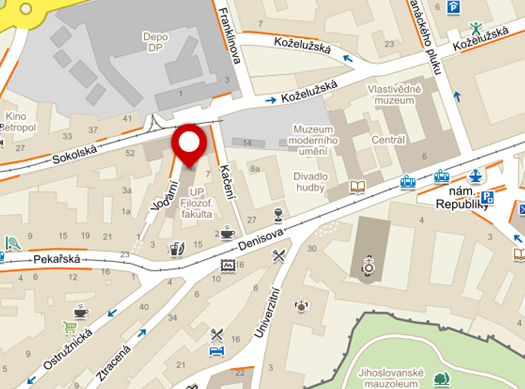 Obrázek 1: Mapa Filozofické fakultyProstředky: Náklady, které jsou potřebné k zajištění aktivity č. 1, činí celkově 548 000 Kč. Pro realizaci aktivity 1 je nutné zaplatit za práci metodika, což je zároveň správce systému a za činnost programátora webové stránky.Výstup: Výsledkem této aktivity by byla webová stránka, na níž by byly umístěny neměnné položky a studenti by získali základní informace o poradenství, službách na jednotlivých fakultách, a o umístění poraden.Aktivita 2: Vytvoření a implementace procesního schématu integrovaného online poradenství Druhou aktivitou je vytvoření a implementace procesního schématu dle vývojového diagramu, jehož výsledkem je vznik formuláře. Popis aktivity: Nejdříve je nutné stanovit role poradce, správce neurčitých dotazů a studenta. Student podává žádost o poradenství, komunikuje s poradcem. Správce spravuje témata, přiděluje poradce ke konkrétním dotazům, může smazat žádost 
o poradenství. Poradce odpovídá na dotazy, případně může předat dotaz jinému poradci. Ve formuláři si studenti zvolí téma, ke kterému se jejich dotaz vztahuje. Poté si vyberou fakultu a z ní určitého poradce, který se konkrétním problémem zabývá, a napíší jemu dotaz. Studenti mohou v dotazu požadovat i osobní konzultaci konkrétního problému 
a pomocí online poradny mají možnost si ji domluvit. Pokud student ví, kterému poradci chce poslat svůj dotaz, odešle ho, a poradce, pokud bude znát odpověď na danou otázku, odpoví. Jestliže student bude spokojený s odpovědí, proces se ukončí, jestliže nebude spokojen, může se doptat poradce. Pokud poradce nebude znát odpověď na danou otázku, pošle dotaz správci neurčitých dotazů, který vybere jiného poradce a odešle mu dotaz nebo poradce vybere jiného poradenského pracovníka a odešle jemu dotaz. Může však nastat situace, že student si nebude jistý komu dotaz odeslat, tak se dotaz odešle správci neurčitých dotazů, který předá dotaz poradci, který se daným problémem zabývá. Pokud poradce bude znát odpověď na dotaz tak odpoví, pokud nebude znát odpověď, může poslat dotaz jinému poradci, o kterém si myslí, že bude znát odpověď na otázku. Pokud poradce nebude znát dalšího poradce, tak pošle dotaz správci, který odešle dotaz jinému poradci, podle jeho zaměření. A ten mu na jeho dotaz odpoví. Vývojový diagram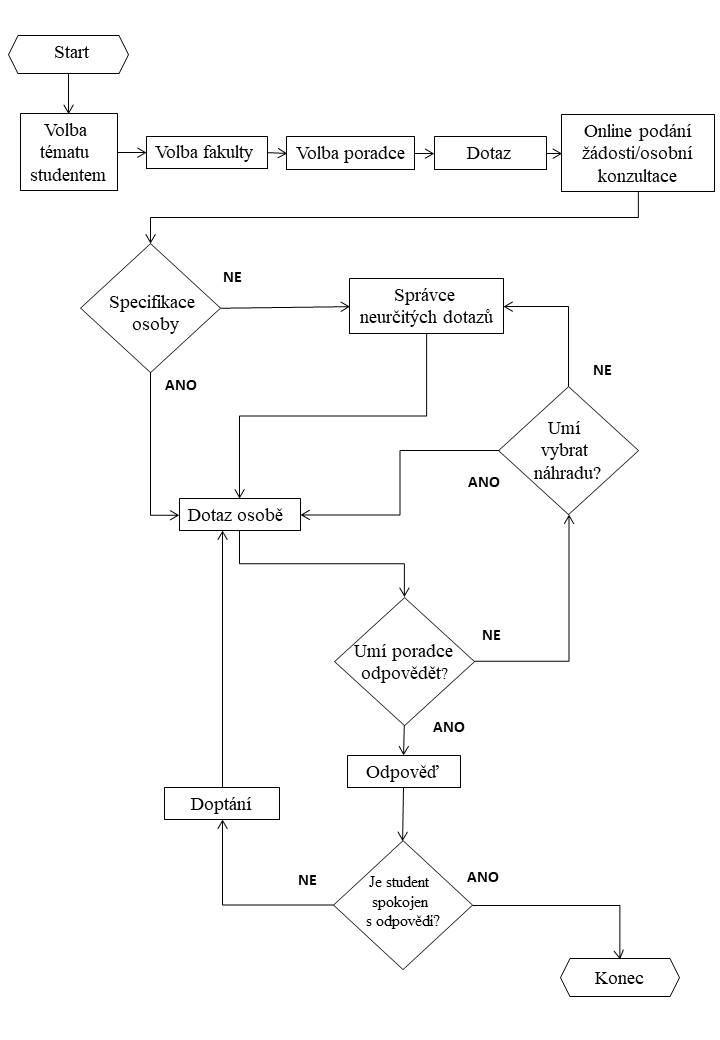 Obrázek 2: Vývojový diagramProstředky: Celková výše finančních prostředků je v této aktivitě 629 000 Kč. V této aktivitě figuruje pouze programátor, který má za úkol vytvořit procesní schéma a analytik, zjišťuje, zda procesní schéma funguje správně.Výstup: Výsledkem této aktivity bude vytvořené implementované funkčně otestované procesní schéma dle vývojového diagramu na obrázku č. 2.Aktivita 3: Databáze témat a poradců	Databáze by měla být vytvořena, tak aby ji bylo možné průběžně měnit, je napojena na aktivitu číslo 2. Databáze má obsahovat jména, kontakty, zaměření poradců a poradenská témata. Poradenství bude rozděleno do tří poradenských témat, seznam témat je neuzavřený a může se průběžně měnit. O každém poradci se bude evidovat titul, jméno, foto, kontakt a jeho zaměření. Uvádíme zde názorný příklad:   Mgr. Petr Prachař, Ph.D.   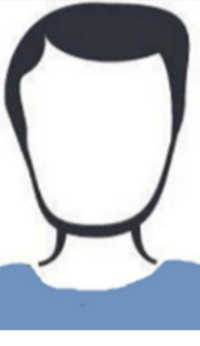 Je pedagogickým pracovníkem na filozofické fakultě. Věnuje se psychologickému poradenství. Zaměřuje se na rodinné, párové, manželské poradenství.Témata, s nimiž Vám může pomoci:Odlišné představy o životě ve vztahuHádky s partneremNeshody s partnerovými rodiči/ přáteliŽárlivostRodiče chtějí, abych studoval jiný obor, než chci jáRodiče mě chtějí stále ovládatOdchod/smrt blízkého člověkaNeschopnost navázat vztahVztah na dálku	Nevím kam zařadit svůj dotazProstředky: V aktivitě vystupuje správce, který je i metodikem dále poradci a programátor. Celkové náklady na tuto aktivitu činí 1 125 000 Kč.Výstup: Aktivita bude obsahovat seznam témat, kterými se jednotliví poradenští pracovníci budou zabývat. Taktéž bude zahrnovat seznam jmen a zaměření poradců.Aktivita 4: Pilotní provoz Tato aktivita začíná po vytvoření internetových stránek a jejich obsahu. Účelem aktivity je zjištění, zda všechny předchozí složky systému fungují správně. Popis aktivity: Pilotní provoz usiluje o důkladné otestování systému. Určují se zde, konkrétní chyby, které se lze vylepšit.Prostředky: V aktivitě figuruje správce, programátor a poradci finanční náklady za jejich práci činí 912 000 Kč.Výstup: Výsledkem aktivity je realizace pilotní provozu a zjištění případných chyb v systému a jejich náprava. Výsledkem odstranění chyb je správně fungující systém poradenství.ZávěrBakalářský projekt se věnuje vytvoření systému integrovaného poradenství pro studenty Univerzity Palackého, který umožnil studentům psát jejich dotazy pomocí online poradny bez nutnosti osobní konzultace s poradci Univerzity. Online poradna by studentům napomohla řešit problémy z oblasti kariérní či psychologické a umožnila by předcházení pocitům nejistoty a strachu. Poradenství by poskytovali poradci, kteří zprostředkovávají poradenství v jednotlivých univerzitních poradnách. Internetová stránka by studentům představila všechny poradce poskytující poradenství i jejich zaměření. Student by si mohl vybrat konkrétního poradce a tomu napsat svůj dotaz, popřípadě by si pomocí online poradny si s ním mohl sjednat konzultaci. Projekt by zabezpečil rozšíření sítě poradců, kteří poskytují online poradenství a prostřednictvím velkého množství témat, kterým se poradci věnují, by bylo možné vyřešení více problémů studentů. Projekt je plánován na období dvou let, ve kterých je nutné vytvořit internetovou stránku integrovaného poradenství, procesní schéma dále bude nutné sestavit seznam jmen poradců a témat, jimiž by se poradci zabývali. Závěrečnou činností by bylo spuštění zkušebního provozu systému. Celkové náklady na realizaci projektu by činily 3 213 889 Kč.Seznam použité literatury:BAŠTECKÁ, Bohumila ed., 2009. Psychologická encyklopedie: aplikovaná psychologie. 1. Vyd. Praha: Portál. 515 s. ISBN 978-80-7367-470-0.BIEBERLE, Josef, 2011. UP Univerzita Palackého vážně i s úsměvem. 1. váz. vyd. [Olomouc]: Olomoucké vzdělávací sdružení. 120 s. ISBN: 978-80- 254-9392-2.BOBEK, Milan a PENIŠKA, Petr, 2008. Práce s lidmi učebnice poradenství, koučování, terapie a socioterapie pro pomáhající profese: s úvodem do filozofie práce s lidmi, systémových věd a psychologie. 1. Vyd. Brno: NC Publishing. 286 s. ISBN 978-80-903858-2-5.CULLEY Sue, BOND Tim, 2008. Integrativní přístup v poradenství a psychoterapii. 1. Vyd. Praha: Portál. 222 s. ISBN 978-80-7367-452-6.DRYDEN, Windy, 2008. Poradenství. Stručný přehled. 1. Vyd. Praha: Portál. 117s. ISBN 978-80-7367-371-0.FELTHAM, Colin, 1995. What is couselling? The prosime and problem of the talking of the therapies. Thousand Oask, Calif.: Sage Publications. ISBN: 0-8039-8857-5.FIALA, Jiří, 2009. Univerzita v Olomouci (1573- 2009). 1. Vyd. Olomouc: Univerzita Palackého v Olomouci. 189 s. ISBN 978-80-244-2227-5.FREIBERGOVÁ, Zuzana et al., 2002. Poradenství na vysokých školách. 1. Vyd. Praha: Národní vzdělávací fond, Národní informační středisko pro poradenství. 162 s. ISBN 80-903125-3-5.FREIBERGOVÁ, Zuzana et al., 2000. Vysokoškolské poradenství: Studijní text postgraduálního distančního kurzu Řízení vysokých škol modul č. 10. 2. Vyd. Praha: Centrum pro studium vysokého školství. 71 s. ISBN 80-86302-11-3.GABURA Ján a PRUŽINSKÁ Jana, 1995. Poradenský proces. 1. Vyd. Praha: Sociologické nakladatelství. 147 s. ISBN 80-85850-10-9.HRUŠÁKOVÁ Milana et al., 2011. 20 let obnovené Právnické fakulty Olomoucké univerzity. 1. Vyd. Praha: Právnická fakulta Univerzity Palackého v Olomouci v nakl. Leges.  144 s. ISBN 978-80-87212-74-5. KRAUS Jiří, PETRÁČKOVÁ Věra, 1995. Akademický slovník cizích slov. 1. Vyd. Praha: Academia. s. 446-834. ISBN 80-200-0524-2.PAULÍK, 1994. Kapitoly z biodromálního poradenství. 1. Vyd. Ostrava: Ostravská Univerzita. 227 s. ISBN 80-7042-418-4.    PAUKNEROVÁ Daniela, 2008. Manuál vysokoškolského poradce: metody. Praha: Oeconomica. 127 s. ISBN 978-80-245-1438-3.Pedagogická fakulta UP v roce…, 2010. Olomouc: Pedagogická fakulta Univerzity Palackého v Olomouci.PROCHÁZKA Roman et al., 2014. Teorie a praxe poradenské psychologie. 1.vyd. Praha: Grada. 249 s. ISBN 978-80-247-4451-3.PROCHÁZKA Roman, ŠMAHAJ Jan a KOLAŘÍK Marek, 2012. Vybrané kapitoly z poradenské psychologie. 1. vyd. Olomouc: Univerzita Palackého v Olomouci. 116 s. ISBN 978-80-244-2993-9.POJSL Miloslav, 2010. Cyrilometodějská teologická fakulta Univerzity Palackého v Olomouci v letech 1990-2010. 20 let od jejího obnovení. Velehrad: Historická společnost Starý Velehrad se sídlem na Velehradě. 286 s. ISBN 978-80-86157-30-6.SANNWALD Renate, SCHULTE-MARKWORT Michael a RESCH Franz ed., 2015. Psychoterapeutické dovednosti. 1. Vyd. 1. Brno: Emitos. 172 s. ISBN 978-80-87171-45-5.SLAVÍK Milan a ZOUNKOVÁ Jana, 2014. Poradenství: textová studijní opora. 1. Vyd. V Praha: Česká zemědělská univerzita, Institut vzdělávání a poradenství. 47 s. ISBN 978-80-213-2482-4. SVOBODA Jan, 2012. Poradenský dialog. 1. Vyd. Praha: Triton. 127 s. ISBN 978-80-7387-590-9.SVOBODA Mojmír, HUMPOLÍČEK Pavel a ŠNOREK Václav ed., 2013. Psychodiagnostika dospělých. 1. Vyd. Praha: Portál. 487 s. ISBN 978-80-262-0363-6.ŠULÁKOVÁ Lada, HŮLE Daniel a BARTŮŇKOVÁ Romana, 2012. Metodika programu- kariérní poradenství. Praha: Člověk v tísni. 145 s. ISBN 978-80-87456-26-2.VENDEL Štefan, 2008. Kariérní poradenství. 1. Vyd. Praha: Grada. 224 s. ISBN 978-80-247-1731-9.60. Let přírodovědecké fakulty, 2013. 1. Vyd. Olomouc: Univerzita Palackého. 115 s. ISBN 978-80-244-3646-3.Seznam internetových zdrojůCmtf.upol, neuvedeno. Projekty a granty. In: cmtf.upol.cz [online]. Neuvedeno [cit. 10. 12. 2016]. Dostupné z: http://www.veda.upol.cz/fileadmin/user_upload/Veda2015/Prilohy_a_grafy/2016-Seznam_schvalenych_projektu_stud-gran.pdfCmtf.upol, neuvedeno. Věda a výzkum. In: cmtf.upol.cz [online]. Neuvedeno [cit. 10. 12. 2016]. Dostupné z: http://www.cmtf.upol.cz/veda/veda-a-vyzkum/Cmtf.upol, neuvedeno. Základní informace. In: cmtf.upol.cz [online]. Neuvedeno [cit. 10. 12. 2016]. Dostupné z: https://www.cmtf.upol.cz/o-fakulte/zakladni-informace/Ff.upol., neuvedeno. Základní informace. In: ff.upol.cz [online]. Neuvedeno [cit. 12. 12. 2016]. Dostupné z: http://www.ff.upol.cz/o-fakulte/zakladni-informace/Ftk.upol, neuvedeno. Základní informace. In: ftk.upol.cz [online]. Neuvedeno [cit. 14. 12. 2016]. Dostupné z: https://ftk.upol.cz/o-fakulte/zakladni-informace/Fvz.upol, neuvedeno. Základní informace. In: fzv.upol.cz [online]. Neuvedeno [cit. 14. 12. 2016]. Dostupné z: http://www.fzv.upol.cz/o-fakulte/zakladni-informace/Fzv.upol, neuvedeno. Projekty a granty. In: fzv.upol.cz [online]. Neuvedeno [cit. 14. 12. 2016]. Dostupné z: http://www.fzv.upol.cz/veda-a-vyzkum/projekty-a-granty/#c5994 Obory.upol.cz, neuvedeno. Obory. In. Obory.upol.cz [online]. Neuvedeno [cit. 12. 12. 2016]. Dostupné z: http://www.obory.upol.cz/Lf.upol, neuvedeno. Věda a výzkum na Lf. In: lf.upol [online]. Neuvedeno [cit. 12. 12. 2016]Lf.upol, neuvedeno. Základní informace. In: lf.upol.cz [online]. Neuvedeno [cit. 12. 12. 2016]. Dostupné z: http://www.lf.upol.cz/o-fakulte/zakladni-informace/Managementmania, neuvedeno. Swot analýza. In: managementmania.com [online]. 22. 1. [cit. 22. 3. 2017]. Dostupné z: https://managementmania.com/cs/swot-analyzaPdf.upol, neuvedeno. Poradenství. In: pdf.upol.cz [online]. Neuvedeno [cit. 28. 1. 2016]. Dostupné z: https://www.pdf.upol.cz/o-fakulte/poradenstvi/Pdf.upol., neuvedeno. Základní informace. In: pdf.upol.cz [online]. Neuvedeno [cit. 10. 12. 2016]. Dostupné z: https://www.pdf.upol.cz/o-fakulte/zakladni-informace/Pf.upol, neuvedeno. Projekty a granty. In: pf.upol.cz [online]. Neuvedeno [cit. 10. 12. 2016]. Dostupné z: https://www.pf.upol.cz/fileadmin/userdata/PF/Veda_a_vyzkum/granty/OPVK_PF-UP.pdfUpol, neuvedeno. Historie univerzity. In: upol.cz [online]. Neuvedeno [cit. 1. 11. 2016]. Dostupné z: http://www.upol.cz/univerzita/zakladni-informace/historie-univerzity/Ústav pro český jazyk, 2011. Beseda. In: ssjc.ujc.cas.cz [online]. Neuvedeno [cit. 16. 12. 2016]. Dostupné z: http://ssjc.ujc.cas.cz/search.php?hledej=Hledat&heslo=beseda&sti=EMPTY&whereSeznam obrázkůObrázek 1: Mapa Filozofické fakulty	34Obrázek 2: Vývojový diagram	36Obrázek 3: Profilová fotka	37Seznam tabulekTabulka 1: Swot analýza	28Tabulka 2: Rozpočet jednotlivých aktivit	30Tabulka 3: Harmonogram aktivit	32VizeVizeSystém integrovaného poradenství zabezpečí pomoc při řešení osobních, vztahových studijních či kariérních problémů studentů, v co nejkratším časovém období prostřednictvím vysoce kvalifikovaných poradenských pracovníků. Systém integrovaného poradenství zabezpečí pomoc při řešení osobních, vztahových studijních či kariérních problémů studentů, v co nejkratším časovém období prostřednictvím vysoce kvalifikovaných poradenských pracovníků. Silné stránkySlabé stránkyBezplatné službyČasově nenáročné služby pro studentyPřihlašování pomocí uživatelského jména na univerzitním portáleVysoce kvalifikovaní poradenští pracovníciNevymezená doba doručení dotazu studentoviSpolupráce poradcůMožnost výběru poradce studentemŠiroké zaměření vysokoškolských poradcůIndividuální přístup poradcůDostupné službyPříležitostiHrozbyPropagace systému poradenství pomocí univerzitních mediíZjištění nejčastějších problémů studentůZprostředkování poradenství dobrovolníkyPrezentování poradenských služeb studentům prvních ročníkůVýpadek systémuNepřidělení financí projektuČasová vytíženost poradenských pracovníkůChyby v systémuNedostatek financí na realizaci projektuPoradci se nebudou chtít zapojit do projektuNezájem studentů o online poradenstvíAktivita 1ProstředkyÚvazek          TarifMěsíceCelkem v tisíc KčMetodik0,52500012150 Programátor0,53500012210360OdvodyOdvody soc. a zdravotníOdvody soc. a zdravotní35,42128Celkem osobní náklady488Provoz150001260Celkem za aktivitu548Aktivita 2ProstředkyÚvazek           TarifMěsíceCelkem v tisíc KčProgramátor0,53500012210Analytik0,53500012210420OdvodyOdvody soc. a zdravotníOdvody soc. a zdravotní35,42149Celkem osobní náklady569Provoz150001260Celkem za aktivitu629Aktivita 3ProstředkyÚvazek           TarifMěsíceCelkem v tisíc KčSprávce/metodik0,52500012150Programátor0,5350006105PoradciDPP50/fak/300Kč/h6720975OdvodyOdvody soc. a zdravotníOdvody soc. a zdravotní35,4290Celkem osobní náklady1065Provoz150001260Celkem za aktivitu1125Aktivita 4ProstředkyÚvazek      TarifMěsíceCelkem v tisíc KčSprávce0,525000675ProgramátorDPP20h/500Kč/h660PoradciDPP50/fak/300Kč/h6720855OdvodyOdvody soc. a zdravotníOdvody soc. a zdravotní35,4227Celkem osobní náklady882Provoz15000630Celkem za aktivitu912CelkemA1 + A2 + A3 + A43 213 162 Kč3 213 162 KčAktivitaČtvrtletíČtvrtletíČtvrtletíČtvrtletíČtvrtletíČtvrtletíČtvrtletíČtvrtletíAktivita1 rok1 rok1 rok1 rok2 rok2 rok2 rok2 rokAktivita12341234Aktivita 1Aktivita 2Aktivita 3Aktivita 4